ГОРОДСКОЙ СОВЕТ ДЕПУТАТОВ  МУНИЦИПАЛЬНОГО ОБРАЗОВАНИЯ «ГОРОД НАЗРАНЬ»РЕШЕНИЕ  ПРОЕКТ 	№_/_-4                                                                                  от _ ноября  2019 г.Об утверждении  Положения   «О постоянных комиссиях Городского совета муниципального образования  «Городской округ город Назрань»1. Утвердить   Положение «О постоянных комиссиях Городского совета муниципального образования  «Городской округ город Назрань», согласно приложению №1.2. Утвердить состав постоянных комиссий Городского совета муниципального образования  «Городской округ город Назрань», согласно приложению №2.3. Решения Городского совета  депутатов,  утвержденные от 24.02.. №7/48-1, от 28.02.2012 г. № 4/14-2, от 08.10.2015 г. № 2/9-3, от 02.02. 2017 г. №17/68-3, от 28.02.2018 г. №29 /120-3, от 29.11. 2018 г. № 36/150-3, от 02.10.2019 г.№2/9-4, считать утратившими силу.4. Опубликовать (обнародовать) настоящее Решение в средствах массовой информации.5. Контроль за исполнением настоящего Решения возложить на заместителя председателя Городского совета    Хамхоева А-Х.И.Глава г.Назрань                                                                               У.Х. ЕвлоевПредседатель Городского совета                                                  Ю.Д. БогатыревПриложение № 1Утверждено                                                                                                          решением Городского совета                                                                                                          муниципального образования                                                                                                 « Городской округ город Назрань»от ___ ноября 2019 г.Положение « О постоянных комиссиях Городского совета муниципального образования « Городской округ город Назрань»1. Общие положения1.1. Постоянные комиссии Городского совета муниципального образования «Городской округ город Назрань» (далее - постоянные комиссии) являются постоянно действующими рабочими органами Городского совета муниципального образования «Городской округ город Назрань» (далее -  Городской совет) и образуются из числа депутатов  Городского совета на срок полномочий Городского совета. Постоянные комиссии осуществляют деятельность по отдельным направлениям деятельности  Городского совета.Предметы ведения и порядок деятельности постоянных комиссий устанавливаются Регламентом Городского совета и настоящим Положением, иными нормативными правовыми актами Городского совета.1.2. В своей деятельности постоянные комиссии руководствуются Конституцией Российской Федерации, Конституцией Республики Ингушетия , нормативными правовыми актами Российской Федерации и Республики Ингушетия , Уставом г. Назрань, решениями, принятыми на местных референдумах, Регламентом Городского совета, настоящим Положением.1.3. Постоянные комиссии формируются на первом заседании  Городского совета и осуществляют деятельность по отдельным направлениям деятельности Городского  совета. В Городском совете действуют шесть постоянных комиссий, численность которых  составляет не более 5 депутатов.  Председатель и заместитель комиссии не могут быть членами других комиссий.Изменения в составе постоянных комиссий оформляются решением  Городского совета.1.4. Основной формой деятельности постоянной комиссии является заседание комиссии.Постоянная комиссия по вопросам, находящимся у нее на рассмотрении, может запрашивать мнение других комиссий  Городского совета.По решению Городского совета комиссиями могут проводиться выездные заседания и совместные заседания с другими постоянными комиссиями Городского совета.Место проведения выездного заседания определяется председателем Городского совета, о чем председатель постоянной комиссии извещает членов комиссии и заинтересованных лиц, с предоставлением документов и материалов, подлежащих рассмотрению.1.5. Постоянная комиссия по вопросам, вносимым на заседания, оформляет протокол заседания, в котором  могут быть приняты заключения в форме рекомендаций, заключений или запроса.Заключения даются  по результатам рассмотрения проектов решений Городского совета, внесенных в Городской совет субъектами правотворческой инициативы и направленных в постоянную комиссию для дачи заключения.Запросы могут приниматься постоянной комиссией, адресованные органам местного самоуправления, общественным объединениям, организациям, расположенным на территории г. Назрань, их руководителям и должностным лицам  для предоставления документов, отчетных данных, заключений и иных материалов.1.6. Правовое, организационное, информационное, материально-техническое и иное обеспечение деятельности постоянных комиссий осуществляет аппарат Городского совета.2. Полномочия постоянных комиссий Городского совета 2.1. Постоянные комиссии:1) рассматривают проекты решений Городского совета, внесенные Главой г. Назрань и иными субъектами правотворческой инициативы, при необходимости дают по ним заключения;2) разрабатывают проекты решений Городского совета по предметам своего ведения;3) проводят аналитическую работу по изучению исполнения законодательства в сфере деятельности постоянной комиссии;4) участвуют в подготовке и проведении публичных слушаний, собраний и конференций граждан, опросов граждан, проводимых по инициативе Городского совета;5) осуществляют мониторинг за изменением законодательства в области местного самоуправления и своевременной подготовки проектов нормативных правовых  актов для принятия решения на заседании Городского совета;6) рассматривают обращения органов государственной власти, органов местного самоуправления, граждан по направлению деятельности постоянной комиссии Городского совета;7) представляют отчеты председателю Городского совета о работе постоянной комиссии за год;8) рассматривают вопросы организации своей деятельности;9) рассматривают иные вопросы, отнесенные к их ведению Регламентом, настоящим Положением и решениями Городского совета.2.2. Постоянные комиссии вправе в пределах своей компетенции:- вносить предложения для включения в план работы Городского совета;- вносить предложения на заседании Городского совета по проектам повестки дня заседания;- вносить в Городской совет в порядке правотворческой инициативы проекты решений Городского совета;- вносить предложения в Городской совет или председателю Городского совета о проведении публичных слушаний по проектам решений Городского совета, опросов граждан по вопросам местного значения, собраний и конференций граждан;- обращаться в органы местного самоуправления, организации, а также запрашивать и получать материалы и документы, необходимые для деятельности постоянных комиссий;- обращаться, по согласованию с председателем Городского совета, в территориальные органы федеральных органов государственной власти, в органы государственной власти Республики  Ингушетия по вопросам, относящимся к их полномочиям;- приглашать, по согласованию с председателем Городского совета, на свои заседания должностных лиц территориальных органов федеральных органов государственной власти, органов государственной власти Республики Ингушетия, органов местного самоуправления, муниципальных предприятий и организаций;- вносить предложения председателю Городского совета о привлечении специалистов для разработки или проведения экспертизы проектов решений Городского совета, программ, положений и т.д.3. Порядок работы постоянных комиссий и иные вопросы их деятельности3.1. Порядок подготовки рассмотрения вопросов, отнесенных к ведению постоянных комиссий, определяется ими самостоятельно в соответствии с настоящим Положением.3.2. Заседания постоянной комиссии проводятся открыто.	3.3. Проект повестки дня заседания постоянной комиссии формируется на основании плана деятельности постоянной комиссии, решений Городского совета, предложений председателя Городского совета, членов постоянной комиссии, органов местного самоуправления.Повестка дня заседания постоянной комиссии утверждается на заседании постоянной комиссии.3.4. Членам постоянной комиссии сообщается о месте и времени проведения заседания, вопросах, предлагаемых к рассмотрению за три дня, и при необходимости им рассылаются материалы для рассмотрения этих вопросов.В случае невозможности присутствовать на заседаниях постоянной комиссии по уважительной причине члены постоянной комиссии заблаговременно информируют об этом председателя постоянной комиссии Городского совета.3.5. На заседаниях Городского совета от имени постоянной комиссии с докладами и содокладами вправе выступать председатель постоянной комиссии, заместитель либо один из членов постоянной комиссии по решению постоянной комиссии.3.6. Деятельность постоянной комиссии организует ее председатель, а в его отсутствие - заместитель председателя комиссии.3.7. Председатель постоянной комиссии:- представляет постоянную комиссию в отношениях с органами государственной власти, органами местного самоуправления, гражданами и организациями в соответствии с полномочиями и направлениями деятельности постоянной комиссии;- определяет порядок рассмотрения документов и проектов решения Городского совета, поступивших в постоянную комиссию;- озвучивает заключения постоянной комиссии на заседаниях Городского совета, выступает на заседаниях Городского совета с докладами и содокладами от имени постоянной комиссии;- организует выполнение поручений председателя, заместителя председателя Городского совета;- формирует проект плана работы постоянной комиссии, созывает заседания постоянной комиссии и организует их подготовку;- формирует проект повестки дня заседания постоянной комиссии, определяет состав приглашенных лиц на заседания постоянной комиссии;- осуществляет руководство подготовкой заседания постоянной комиссии, в том числе ведет заседания постоянной комиссии в соответствии с  настоящим Положением;- распределяет обязанности между членами постоянной комиссии, координирует их деятельность;- подписывает протоколы заседаний постоянной комиссии;- ежегодно представляет письменный отчет и отчитывается перед Городским советом о деятельности постоянной комиссии;- обеспечивает гласность в работе постоянной комиссии;- организует работу с письмами граждан, поступающими в адрес постоянной комиссии, готовит их аналитический обзор;- своевременно представляет информацию о деятельности комиссии для обнародования на сайте Городского совета.3.8. Заместитель председателя постоянной комиссии выполняет по поручению председателя отдельные его полномочия и замещает председателя постоянной комиссии в случае его отсутствия или невозможности осуществления им своих полномочий.3.9. Член постоянной комиссии обязан участвовать в деятельности постоянной комиссии, выполнять поручения председателя постоянной комиссии. Если член постоянной комиссии без уважительной причины не принимает участия в заседаниях, не выполняет его поручения, постоянная комиссия информирует об этом председателя Городского совета.Член постоянной комиссии обладает правом решающего голоса по всем вопросам, рассматриваемым комиссией, имеет право предлагать вопросы для рассмотрения постоянной комиссией и участвовать в их подготовке и обсуждении, вносить предложения.Члену постоянной комиссии обеспечиваются условия для активного участия в работе постоянной комиссии, направляются необходимые документы и материалы.3.11. Заседания комиссии оформляются протоколами. Протоколы заседаний оформляются заместителем председателя  постоянной комиссии, подписываются председателем комиссии. Протоколы совместных заседаний комиссий подписываются председателями соответствующих постоянных комиссий.Протоколы заседания и иные документы постоянной комиссии текущего созыва хранятся в помещении Городского совета и сдаются в архив Городского совета в установленном порядке.4. Вопросы ведения постоянных комиссий Городского совета4.1. Вопросы ведения постоянной комиссии по экономике, финансам и учету, местным налогам, торговле и бытовому обслуживанию:- предварительное рассмотрение проекта бюджета г. Назрань, отчета об исполнении бюджета г. Назрань, обобщение и рассмотрение поступивших в постоянную комиссию замечаний и предложений по проекту бюджета муниципального образования, вопросов установления, изменения и отмены местных налогов и сборов, составление заключения по местному бюджету, отчету о его исполнении;- составление заключений по проектам решений Городского совета по вопросам ведения постоянной комиссии и подготовка к рассмотрению на заседаниях Совета;- осуществление контроля за бюджетным процессом в г. Назрань, за выполнением планов и программ развития г. Назрань;- подготовка заключений на проекты решений Городского совета, подготовка проектов решений Городского совета, докладов и содокладов по бюджетным и финансовым вопросам, вопросам налогообложения;- участие в разработке и осуществление мероприятий и программ Городского совета по вопросам ведения комиссии;- предварительное рассмотрение вопросов по итогам деятельности муниципальных предприятий, по вопросам экономического развития территории, развития предпринимательства, бытового обслуживания и торговли;- рассмотрение обращений граждан;- организация деятельности постоянной комиссии;- иные вопросы, отнесенные к ведению постоянной комиссии.4.2. Комиссия по молодежной политике, культуре, спорту и туризму- составление заключений на проекты решений Городского совета, подготовка проектов решений Городского совета, докладов, содокладов по вопросам образования, культуры, науки, молодежной политики, детства, материнства, семьи, физкультуры и спорта, туризма;- участие в разработке и осуществление мероприятий и программ местного самоуправления по развитию образовательной, молодежной, культурно-духовной сферы;- предварительное рассмотрение вопросов по обеспечению деятельности муниципальных учреждений образования, культуры, спорта, библиотечного обслуживания населения, формированию и содержанию муниципального архива,  охраны и сохранения объектов культурного наследия, созданию условий для массового отдыха населения, иные вопросы в сфере культуры, спорта, молодежной политики, межмуниципального сотрудничества;- рассмотрение обращений граждан;- организация деятельности постоянной комиссии;- иные вопросы, отнесенные к ведению постоянной комиссии.4.3. Комиссия по нормотворчеству и организации депутатской деятельности, общественной безопасности, ГО и ЧС:- составление заключений на проекты решений Городского совета, подготовка проектов решений Городского совета, докладов, содокладов по вопросам соблюдения законных прав и свобод граждан, укрепления правопорядка и борьбы с преступностью, охраны общественного порядка, пожарной безопасности, защиты населения от чрезвычайных ситуаций и ликвидации последствий чрезвычайных ситуаций;- участие в разработке и осуществление мероприятий и программ по вопросам ведения комиссии;- рассмотрение обращений граждан;- организация деятельности постоянной комиссии;- иные вопросы, отнесенные к ведению постоянной комиссии.4.4. Комиссия по городскому хозяйству, строительству, архитектуре, благоустройству, экологии, транспорту и связи:- составление заключений на проекты решений Городского совета, подготовка проектов решений Городского совета, докладов, содокладов по вопросам застройки территории г. Назрань, земельных отношений, жилищно-коммунального хозяйства, благоустройства, строительства, транспорта, связи, организации мероприятий по охране окружающей среды в границах города, организации сбора, вывоза, утилизации и переработки бытовых и промышленных отходов, рассмотрения муниципальных программ в сфере охраны окружающей среды в границах города, осуществления контроля за их исполнением;- предварительное рассмотрение вопросов в сфере развития энерго-, тепло-, газо- и водоснабжения, водоотведения; жилищного, дорожного строительства, содержания дорог; снабжения населения и муниципальных учреждений   топливом;- осуществление контроля обеспечения населения транспортным обслуживанием, услугами связи, организации сбора, вывоза, утилизации и переработки бытовых отходов; организации благоустройства и озеленения территории, обеспечения освещения улиц и установки указателей с названиями улиц и номерами домов; организации ритуальных услуг и содержания мест захоронения;- рассмотрение обращений граждан;- организация деятельности постоянной комиссии;- иные вопросы, отнесенные к ведению постоянной комиссии.4.5.Комиссия по образованию, здравоохранению, социальным вопросам и духовно- нравственному воспитанию:- составление заключений на проекты решений Городского совета, подготовка проектов решений Городского совета, докладов, содокладов по вопросам социальной защиты и поддержки населения г. Назрань, труда и занятости, здравоохранения, формирования здорового образа жизни населения, охраны окружающей среды;- участие в разработке и осуществление мероприятий и программ Городского совета по вопросам своего ведения;- предварительное рассмотрение вопросов социальной защиты и поддержки населения г.Назрань , труда и занятости, здравоохранения, охраны окружающей среды;- рассмотрение обращений граждан;- организация деятельности постоянной комиссии;- иные вопросы, отнесенные к ведению постоянной комиссии.4.6. Комиссия по перспективному развитию, научно-промышленной политике, земельным отношениям, и инновационной деятельности- составление заключений на проекты решений Городского совета, подготовка проектов решений Городского совета, докладов, содокладов по вопросам, связанных с разработкой программ социально-экономического развития города, контролем за их исполнением, инвестиционной и научно-производственной политикой, земельными отношениями и стратегическим развитием города.  - участие в разработке и осуществление мероприятий и программ по вопросам ведения комиссии;- рассмотрение обращений граждан;- организация деятельности постоянной комиссии;- иные вопросы, отнесенные к ведению постоянной комиссии.Приложение № 2 Утвержденорешением Городского совета депутатов  муниципального образования«город Назрань» с изменениями от ________2019 г. №_____Состав  постоянных комиссий  Городского совета муниципального образования  «Городской округ город Назрань»1.Комиссия по бюджету финансам, экономическим вопросам, местным налогам и муниципальной собственности:Председатель – Местоев Хасан МагометгиреевичЗам. председателя: Тумгоев Хамзат АзитовичЧлены комиссии:Муталиев Салман Султанович Боров Алихан ХазыровичПлиев Башир Мухмедович2.Комиссия по молодежной политике, культуре, спорту и туризму:Председатель: Озиев Марат БеслановичЗам. председателя: Мужухоев Ахмед ИсаевичЦуров Микаил МагометовичСагов Руслан ДжараповичПлиев Башир Мухмедович3.Комиссия по нормотворчеству и организации депутатской деятельности, общественной безопасности, ГО и ЧС:Председатель: Мальсагова Роза МухарбековнаЗам. председателя: Дударов Анзор ЯкубовичБатхиев Курейш ХусейновичОздоев Алихан Яхьяевич4.Комиссия по городскому хозяйству, строительству, архитектуре, благоустройству, экологии, транспорту и связи:Председатель: Гадиев Али БеслановичЗам. председателя: Зязиков Хусейн ИбрагимовичПарчиев Магомет СултановичАкиев Тимерлан ГеланиевичТумгоев Мустафа Аюпович5.Комиссия по образованию, здравоохранению, социальным вопросам и духовно- нравственному воспитанию: Председатель: Цулоев Ибрагим МагомедовичЗам. председателя: Арапиев Алихан ЮсуповичОздоев Алихан ЯхьяевичСагов Руслан ДжараповичАкиев Тимерлан Геланиевич6.Комиссия по перспективному развитию, научно-промышленной политике, земельным отношениям, и инновационной деятельности :Председатель: Вышегуров Мурад МагомедовичЗам. председателя: Мислауров Шамиль УвайсовичБоров Алихан ХазыровичТумгоев Мустафа АюповичЦуров Микаил МагометовичРЕСПУБЛИКА     ИНГУШЕТИЯ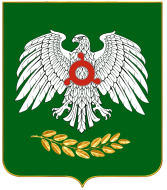     ГIАЛГIАЙ    РЕСПУБЛИКА